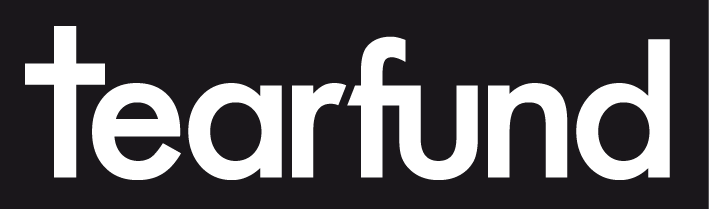 TEARFUND SOUTH SUDAN PROGRAMINVITATION TO BIDProject: Tender for Provision of various services which includes: Air Charters, Air Ticketing, Accommodation Facility, Road Transport, Taxi service, Printer & Copiers maintenance, Garbage collection, Sewage collection, Generator service & parts and Vehicle service plus supply of Drinking and Clear Utility water to Tearfund south Sudan program. Tender reference number: Refer to various Tenders for particular reference number Notice to: All Service provider companies based in the Republic Of South SudanNature of work: Provision of the various services mentioned above to Tearfund Juba and its field sites in South Sudan program. Nature of notice: Tearfund south Sudan is currently seeking for suitable qualified /experienced service provider companies based in south Sudan who wish to bid for any of the two these service provisions. Bid document; Bid documents can be issued to all interested bidders from  23rd Feb. 2016 to 4th March 2016 during the working days and hours (8:00am-5:00pm) south Sudan local time. But NOTE that a supplier is allowed to bid for ONLY TWO services/ two categorises of goods    Applications: Tender documents can be collected from Tearfund Juba south Sudan office in Hai Jerusalem ECS Compound.Submission of bid documents: The bid documents should be submitted in a sealed stamped envelope clearly indicating the Tender Ref. and written “Only to be open in a tender meeting after 4th March 2016” on the envelop. The bids should be submitted from 23rd Feb. 2016 to 4th March 2016 during working days and hours (8:00am - 5:00pm) South Sudan local time.    The bid can only be submitted as hand delivery to the Tearfund reception block and note that mails are not allowed. An official receipt shall be issued per every bid submitted.  Closing date: The closing date for submission of completed bid documents is on 4th March 2016 at 5:00pm south Sudan local time and any documents submitted later than the mentioned time and date will not be accepted.  Further information: Bidders are requested to consult Tearfund Procurement Department for further details on address juba-logs-po@tearfund.org or Senior Logistic Officer at southsudan-slo@tearfund.org or on the numbers 0921267256 or 0920 714 835 respectively. 